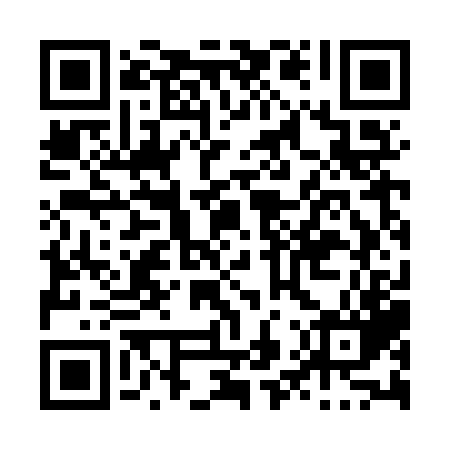 Prayer times for La Bouee-Gagnon, Quebec, CanadaMon 1 Jul 2024 - Wed 31 Jul 2024High Latitude Method: Angle Based RulePrayer Calculation Method: Islamic Society of North AmericaAsar Calculation Method: HanafiPrayer times provided by https://www.salahtimes.comDateDayFajrSunriseDhuhrAsrMaghribIsha1Mon3:115:151:086:349:0111:052Tue3:125:151:086:349:0111:053Wed3:125:161:086:349:0111:054Thu3:135:161:096:339:0011:045Fri3:145:171:096:339:0011:036Sat3:155:181:096:339:0011:027Sun3:175:191:096:338:5911:018Mon3:185:201:096:338:5911:009Tue3:195:201:096:338:5810:5910Wed3:215:211:106:328:5810:5711Thu3:225:221:106:328:5710:5612Fri3:245:231:106:328:5610:5513Sat3:265:241:106:318:5510:5314Sun3:275:251:106:318:5510:5215Mon3:295:261:106:318:5410:5116Tue3:315:271:106:308:5310:4917Wed3:325:281:106:308:5210:4718Thu3:345:291:106:298:5110:4619Fri3:365:301:106:298:5010:4420Sat3:385:311:106:288:4910:4221Sun3:395:321:116:288:4810:4122Mon3:415:331:116:278:4710:3923Tue3:435:341:116:278:4610:3724Wed3:455:351:116:268:4510:3525Thu3:475:371:116:258:4410:3326Fri3:495:381:116:258:4310:3227Sat3:505:391:116:248:4210:3028Sun3:525:401:116:238:4010:2829Mon3:545:411:116:228:3910:2630Tue3:565:431:106:228:3810:2431Wed3:585:441:106:218:3610:22